Cerdo RecríaDescripción: Destinado a satisfacer  los requerimientos de los cerdos desde los 25 a los 50 kilos de peso vivo. Formulado teniendo en cuenta los requerimientos de esta etapa donde los cerdos jóvenes están en plena formación de hueso y masa muscular.Se recomienda suministrarlo a discreción.Perfil Nutricional:Proteína mínimo: 18.5%Energía Metabolizable mínima: 3280 Kcal/KgLisina Digestible mínimo: 0.83%Metionina + Cistina Digestible mínimo: 0.54%Triptofano Digestible mínimo: 0.20%Treonina Digestible mínimo: 0.60%Arginina Digestible mínimo: 1.10% Calcio mínimo: 0.75%Fósforo Disponible mínimo: 0.42%Sodio mínimo: 0.22%Fibra bruta máximo: 4.5%Grasa mínimo: 5%Cenizas máximo: 6%Maíz – Cebada - Expeler de Soja – Sal Entrefina – Conchilla – Soja Desactivada - Núcleo Vitamínico y Mineral –  Secuestrante de Mico toxinas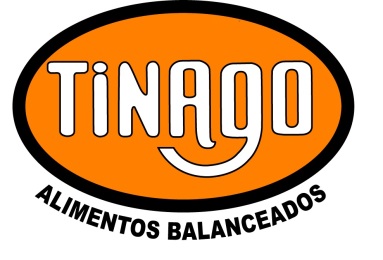 REGISTROCódigo:R-27-MFecha : 21-04-2014Revisión:00Página 1 de 1Hoja Técnica – Composición AlimentosCódigo:R-27-MFecha : 21-04-2014Revisión:00Página 1 de 1